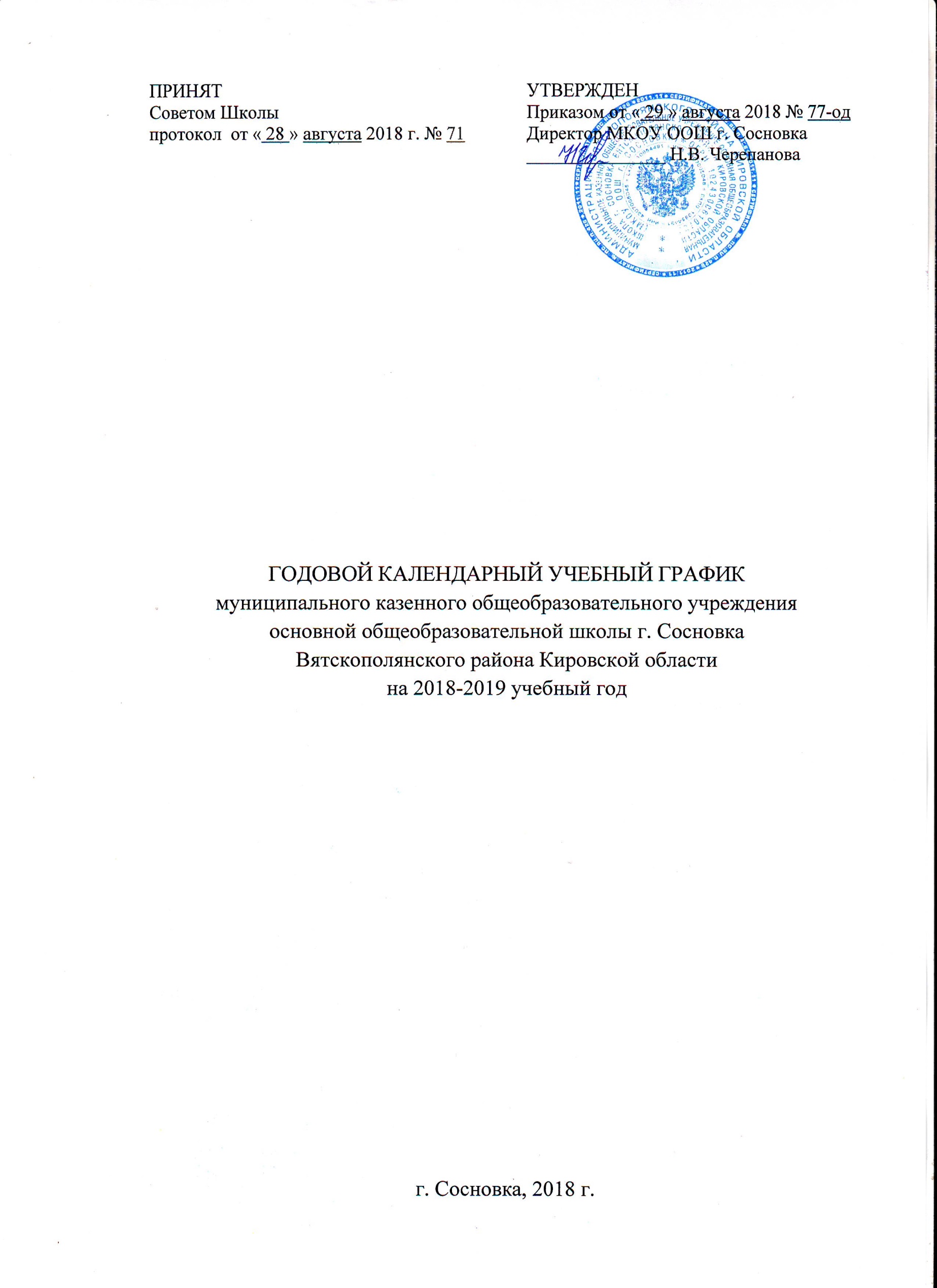 Продолжительность учебного года по классамНачало учебного года: 01 сентября 2018 годаОкончание учебного годадля 1 классов: 24 мая 2019 года, для 2-9 классов: 30 мая 2019 года.Количество учебных недель:1 классы – 33 недели2-9 классы – 34 недели без учета государственной (итоговой) аттестации выпускников 9 классов.Продолжительность учебной недели:- по 5-дневной учебной неделе занимаются: 1 классы, 3 «Б» СКК VII вида, 4 «Б» СКК VII вида;- по 6 дневной учебной неделе занимаются – 2-9 классы.1. Продолжительность учебных триместров для  1 классов2. Продолжительность учебных триместров для  2-8 классов3. Продолжительность учебных триместров для  9 классов1. Продолжительность каникул в 2018-2019 учебном году для 1 классов2. Продолжительность каникул в 2018-2019 учебном году для 2-8 классов3. Продолжительность каникул в 2018-2019 учебном году для 9 классовСроки промежуточной аттестации:Промежуточная аттестация (год) – апрель-май.Регламентирование образовательного процессаШкола работает в две смены. Начало занятий в первую смену – 8.00; во вторую смену – 13.20Режим работы школы: продолжительность урока – 40 минут. Продолжительность перемен: две большие перемены по 20 минут (питание) за одну смену, перемены по 10 минут. Обучение в 1-м классе осуществляется с соблюдением следующих дополнительных требований:•	учебные занятия проводятся по 5-дневной учебной неделе и только в первую смену; •	используется «ступенчатый» режим обучения: в сентябре - октябре – по 3 урока в день по 35 минут каждый, в ноябре - декабре – по 4 урока по 35 минут каждый, в январе - мае – по 4 урока по 40 минут каждый;•	обучение проводится без балльного оценивания знаний обучающихся и домашних заданий; •	после второго урока динамическая пауза 40 минут.Расписание звонков для 2-9 классовI сменаII сменаРасписание звонков для 1-х классов Организация промежуточной и итоговой аттестацииПромежуточная аттестация в переводных 2-8 классах проводится с 15 мая по 28 мая по всем предметам по итогам 2018-2019 учебного года в соответствии с Положением о текущем контроле успеваемости и промежуточной аттестации обучающихся Муниципального казенного общеобразовательного учреждения основной общеобразовательной школой г. Сосновка Вятскополянского района Кировской области и решением педагогического совета. Государственная итоговая аттестация учащихся 9 классов проводится за рамками учебного года в мае-июне 2019 года. Сроки проведения государственной итоговой аттестации устанавливаются Министерством образования и науки Российской Федерации.Регламент работы МКОУ ООШ г. Сосновка может быть изменён или дополнен последующими нормативными документами. Учебные триместрыУчебное времяКаникулярный периодОтметкиПервый01.09.18-09.10.18 (5 недель)10.10.18-14.10.18Первый15.10.18-20.11.18(5 недель)21.11.18-25.11.18Второй26.11.18-31.12.18 (5 недель)01.01.19-08.01.19Второй09.01.19-18.02.19 (6 недель)19.02.19-24.02.19Третий25.02.19-09.04.19 (6 недель)10.04.19-14.04.19Третий15.04.19-24.05.19 (6 недель)25.05.19-31.08.19Учебные триместрыУчебное времяКаникулярный периодотметкиПервый01.09.18-09.10.18 (5 недель)10.10.18-14.10.18Первый15.10.18-20.11.18(5 недель)21.11.18-25.11.18отметкиВторой26.11.18-31.12.18 (5 недель)01.01.19-08.01.19Второй09.01.19-19.02.19 (6 недель)20.02.19-24.02.19отметкиТретий25.02.19-09.04.19 (6 недель)10.04.19-14.04.19Третий15.04.19-30.05.19 (7 недель)31.05.19-31.08.19отметкиУчебные триместрыУчебное времяКаникулярный периодотметкиПервый01.09.18-09.10.18 (5 недель)10.10.18-14.10.18Первый15.10.18-20.11.18(5 недель)21.11.18-25.11.18отметкиВторой26.11.18-31.12.18 (5 недель)01.01.19-08.01.19Второй09.01.19-19.02.19 (6 недель)20.02.19-24.02.19отметкиТретий25.02.19-09.04.19 (6 недель)10.04.19-14.04.19Третий15.04.19-25.05.19 (6 недель) 26.05.19-26.06.19 - итоговая аттестация27.06.19-31.08.19отметкиВидПродолжительностьКоличество днейНачалозанятийОсенние10.10.18-14.10.18515.10.18Осенние 21.11.18-25.11.18526.11.18Зимние 01.01.19-08.01.19809.01.19Зимние 19.02.19-24.02.19625.02.19Весенние 10.04.19-14.04.19, 09.03.20195+115.04.19Летние 25.05.19-31.08.19летоВидПродолжительностьКоличество днейНачалозанятийОсенние10.10.18-14.10.18515.10.18Осенние 21.11.18-25.11.18526.11.18Зимние 01.01.19-08.01.19809.01.19Зимние 20.02.19-24.02.19525.02.19Весенние 10.04.19-14.04.19,09.03.20195+115.04.19Летние 31.05.19-31.08.19летоВидПродолжительностьКоличество днейНачалозанятийОсенние10.10.18-14.10.18515.10.18Осенние 21.11.18-25.11.18526.11.18Зимние 01.01.19-08.01.19809.01.19Зимние 20.02.19-24.02.19525.02.19Весенние 10.04.19-14.04.19,09.03.20195+115.04.19Летние 26.06.19-31.08.19лето1 урок8.00 – 8.40Между началом элективных курсов, курсов по выбору, занятий внеурочной деятельностью и последним уроком обязательных занятий устраивается перерыв продолжительностью 40 минут2 урок8.50 – 9.30Между началом элективных курсов, курсов по выбору, занятий внеурочной деятельностью и последним уроком обязательных занятий устраивается перерыв продолжительностью 40 минут3 урок9.50 – 10.30Между началом элективных курсов, курсов по выбору, занятий внеурочной деятельностью и последним уроком обязательных занятий устраивается перерыв продолжительностью 40 минут4 урок10.50 – 11.30Между началом элективных курсов, курсов по выбору, занятий внеурочной деятельностью и последним уроком обязательных занятий устраивается перерыв продолжительностью 40 минут5 урок11.40 – 12.20Между началом элективных курсов, курсов по выбору, занятий внеурочной деятельностью и последним уроком обязательных занятий устраивается перерыв продолжительностью 40 минут6 урок12.30 – 13.10Между началом элективных курсов, курсов по выбору, занятий внеурочной деятельностью и последним уроком обязательных занятий устраивается перерыв продолжительностью 40 минут1 урок13.20 – 14.002 урок14.10 – 14.503 урок15.10 – 15.504 урок16.10 – 16.505 урок17.00 – 17.406 урок17.50 – 18.30сентябрь-октябрьноябрь-декабрьянварь-майМежду началом занятий внеурочной деятельностью и последним уроком обязательных занятий устраивается перерыв продолжительностью 40 минут1 урок8.00 – 8.358.00 – 8.358.00 – 8.40Между началом занятий внеурочной деятельностью и последним уроком обязательных занятий устраивается перерыв продолжительностью 40 минут2 урок8.45 – 9.208.45 – 9.208.50 – 9.30Между началом занятий внеурочной деятельностью и последним уроком обязательных занятий устраивается перерыв продолжительностью 40 минутдинамическая пауза (обед)9.20 – 10.009.20 – 10.009.30 – 10.30Между началом занятий внеурочной деятельностью и последним уроком обязательных занятий устраивается перерыв продолжительностью 40 минут3 урок10.00 – 10.3510.00 – 10.3510.50 – 11.30Между началом занятий внеурочной деятельностью и последним уроком обязательных занятий устраивается перерыв продолжительностью 40 минут4 урок10.45 – 11.2511.40 – 12.20Между началом занятий внеурочной деятельностью и последним уроком обязательных занятий устраивается перерыв продолжительностью 40 минут